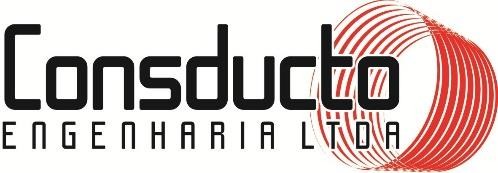 CONSDUCTO ENGENHARIALTDA CNPJ 08.728.600/0001-82RUA CALIXTO MACHADO, Nº 21 – SALA N, PIRES FAÇANHA, EUSÉBIO - CERELATÓ' RIÓ FÓTÓGRA' FICÓ 6° MEDIÇA˜ÓRETROFIT DAS FACHADAS, RECUPERAÇÃO ESTRUTURAL, IMPERMEABILIZAÇÃO E OUTROS SERVIÇOS GERAIS NO PRÉDIO DOM HELDER CÂMARACONTRATO Nº 12/2023FORTALEZA/CERELATÓRIO FOTOGRÁFICO DE MEDIÇÃORELATÓRIO FOTOGRÁFICO DE MEDIÇÃOREGULARIZAÇÃO E IMPERMEABILIZAÇÃO DA FACHADA LESTE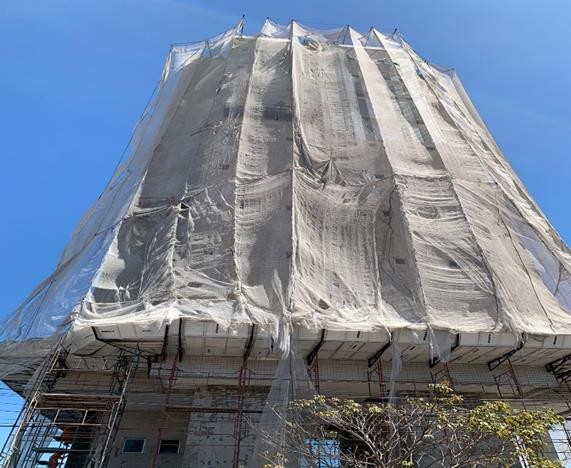 REBOCO NA FACHADA OESTE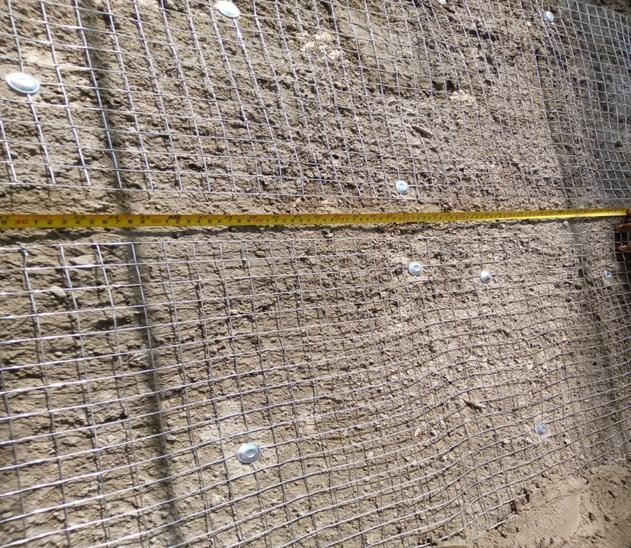 DEMOLIÇÃO, REGULARIZAÇÃO E IMPERMEABILIZAÇÃO DA FACHADA OESTE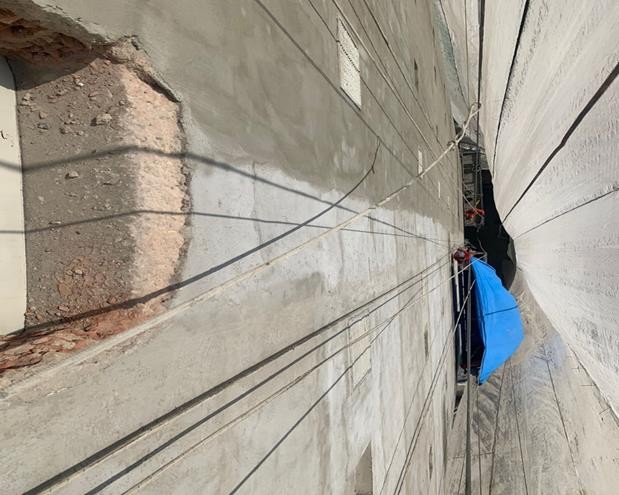 DEMOLIÇÃO, REGULARIZAÇÃO E IMPERMEABILIZAÇÃO DA FACHADA OESTE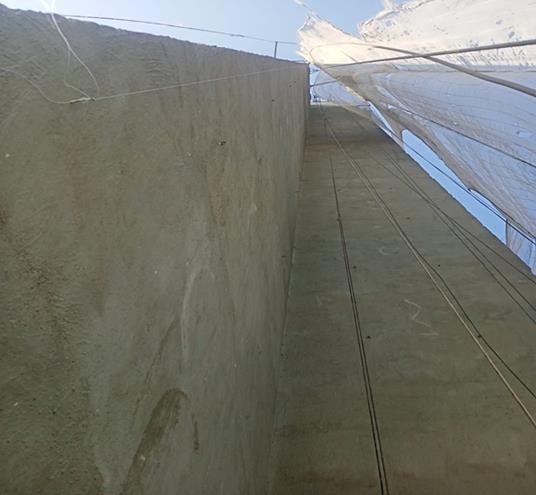 RELATÓRIO FOTOGRÁFICO DE MEDIÇÃORELATÓRIO FOTOGRÁFICO DE MEDIÇÃOFABRICAÇÃO DE ACM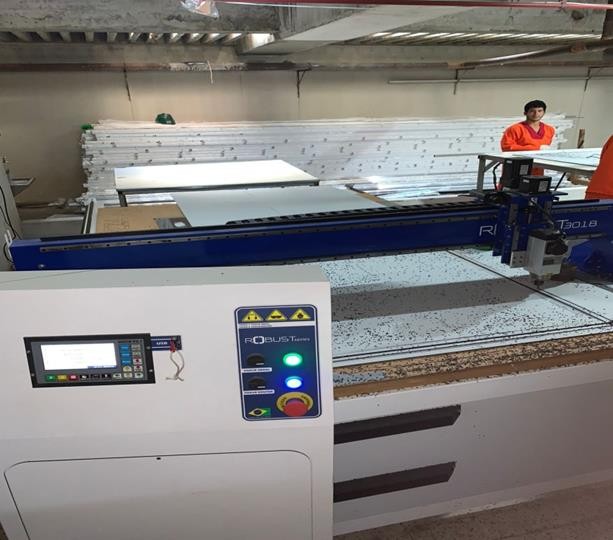 INSTALAÇÃO DA ESTRUTURA EM ACM NA FACHADA NORTE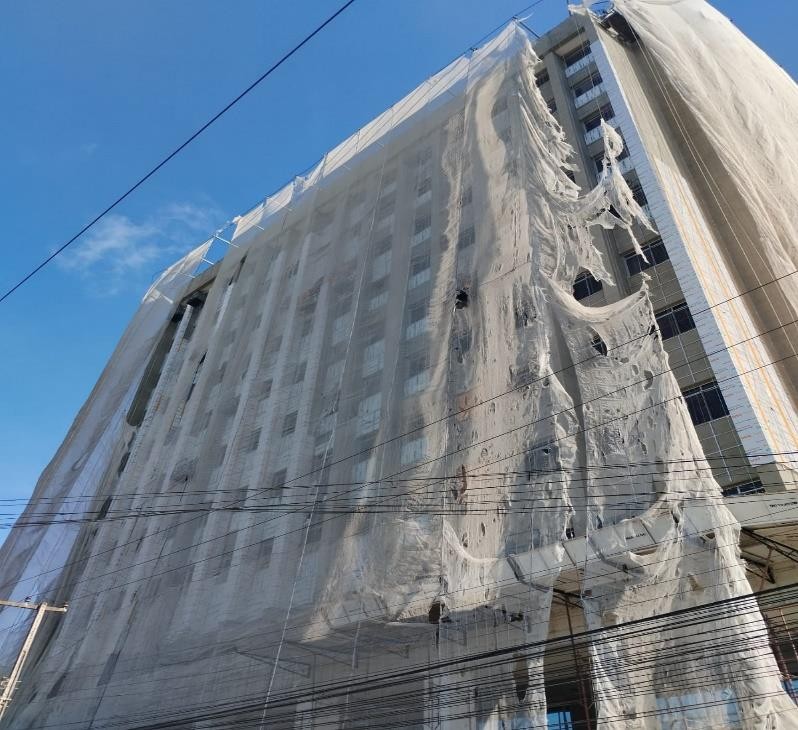 INSTALAÇÃO DA ESTRUTURA EM ACM NA FACHADA NORTE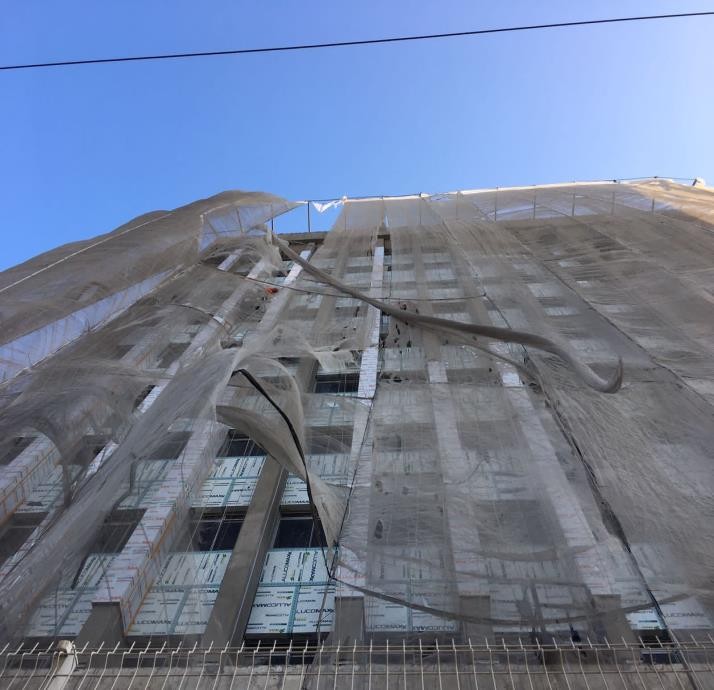 INSTALAÇÃO DA ESTRUTURA EM ACM NA FACHADA OESTE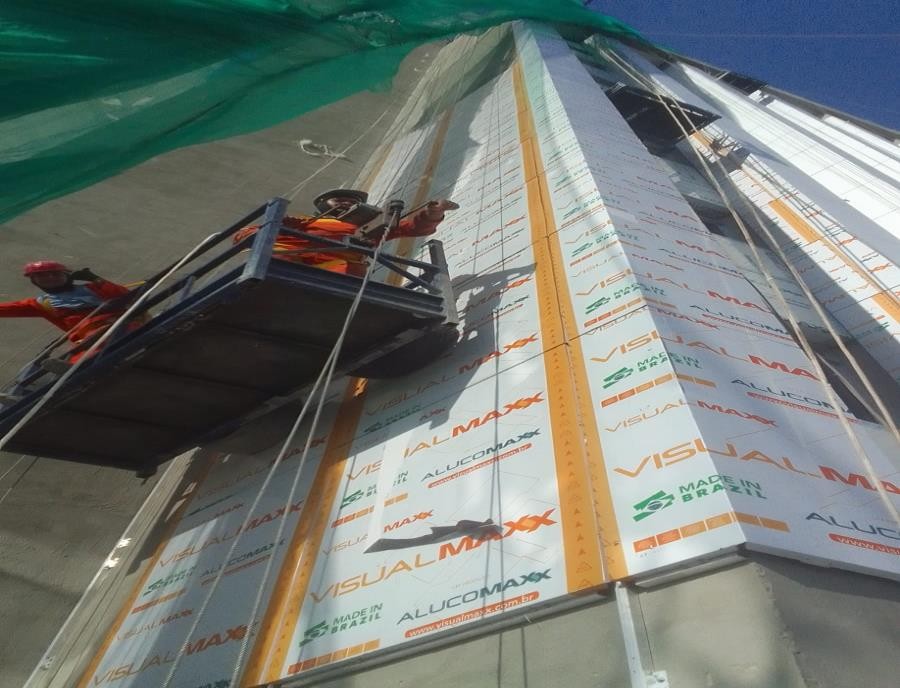 RELATÓRIO FOTOGRÁFICO DE MEDIÇÃORELATÓRIO FOTOGRÁFICO DE MEDIÇÃOASSENTAMENTO DO REVESTIMENTO DA FACHADA SUL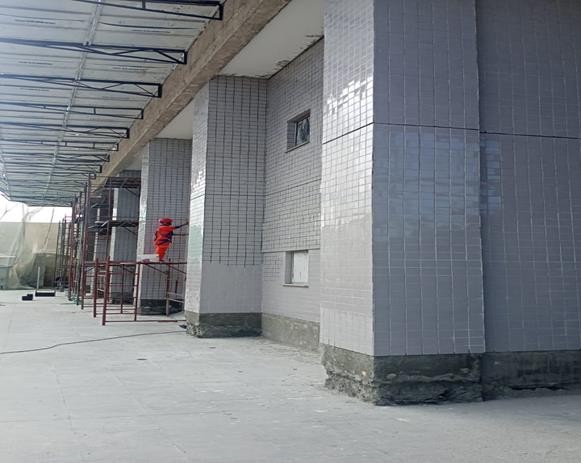 ASSENTAMENTO DO REVESTIMENTO DA FACHADA SUL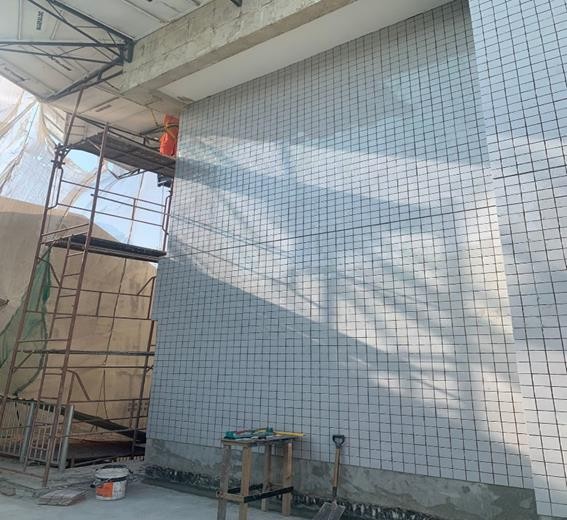 DEMOLIÇÃO DO PISO TERREO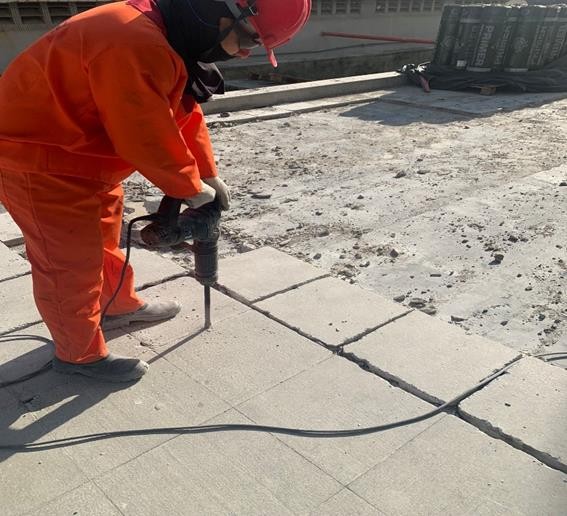 DEMOLIÇÃO DO PISO TERREO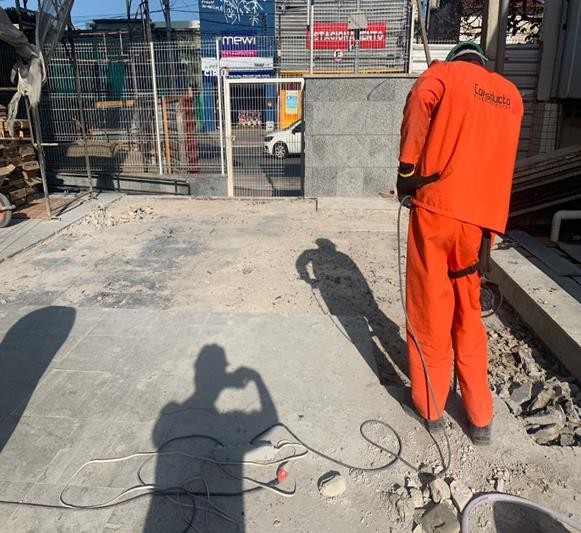 RELATÓRIO FOTOGRÁFICO DE MEDIÇÃORELATÓRIO FOTOGRÁFICO DE MEDIÇÃOREGULARIZAÇÃO DO PISO TERREO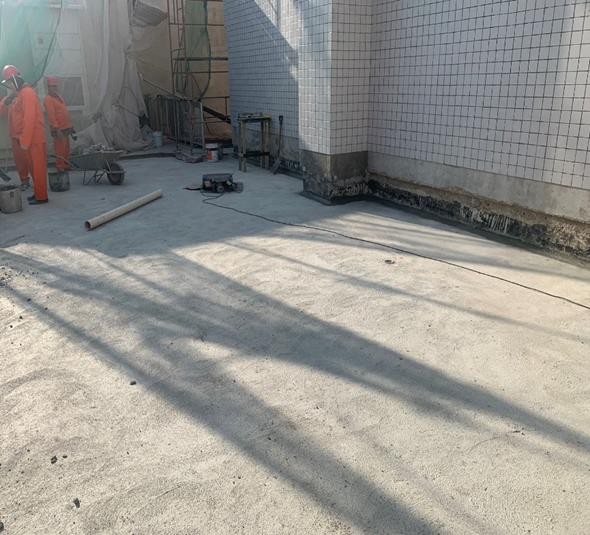 REGULARIZAÇÃO DO PISO TERREO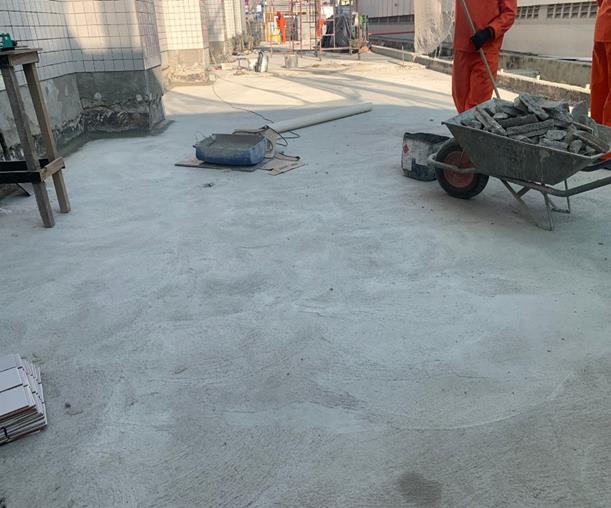 INSTALAÇÃO DA PROTEÇÃO COM MANTA NO PISO TERREO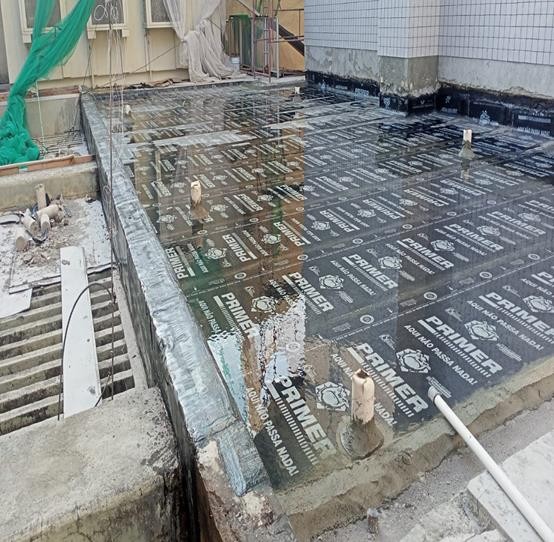 INSTALAÇÃO DA PROTEÇÃO COM MANTA NO PISO TERREO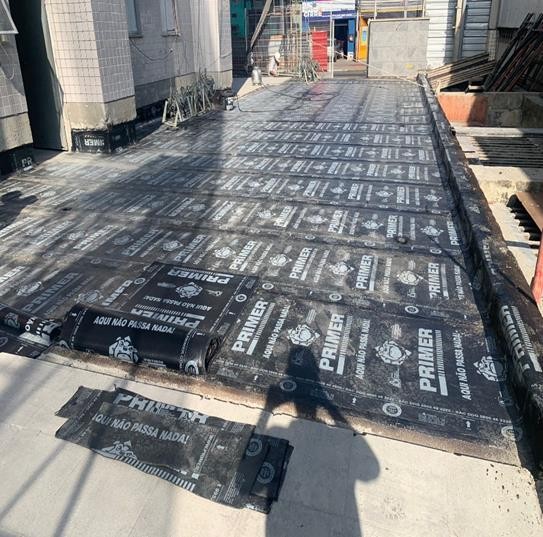 RELATÓRIO FOTOGRÁFICO DE MEDIÇÃORELATÓRIO FOTOGRÁFICO DE MEDIÇÃORETIRADA DE GUARDA CORPO EM ALUMINIO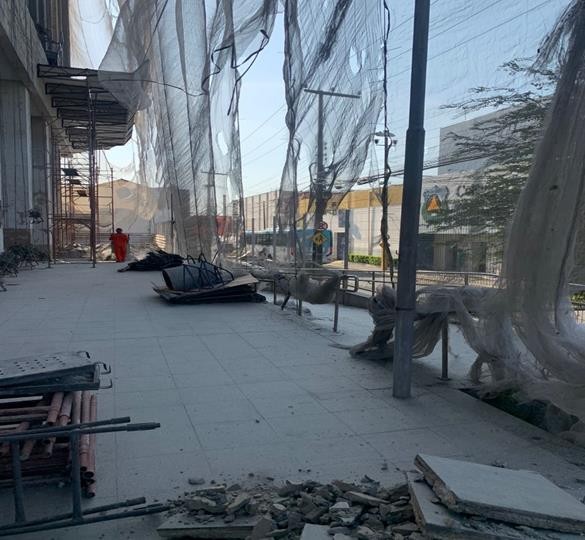 TROCA DE MODULOS DE TOMADAS DAS TOMADAS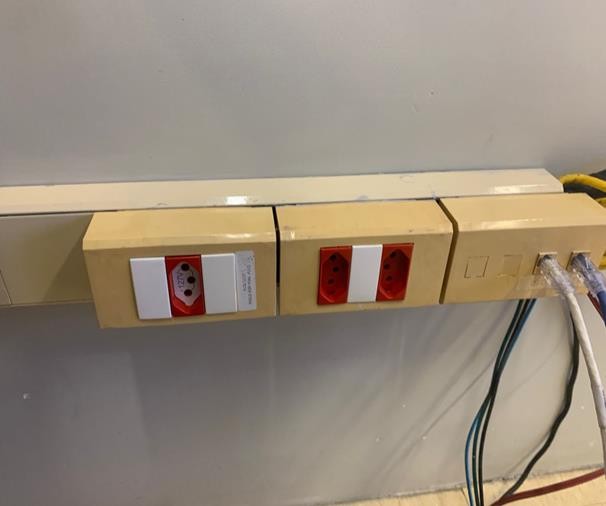 RETIRADA DE GUARDA CORPO EM ALUMÍNIO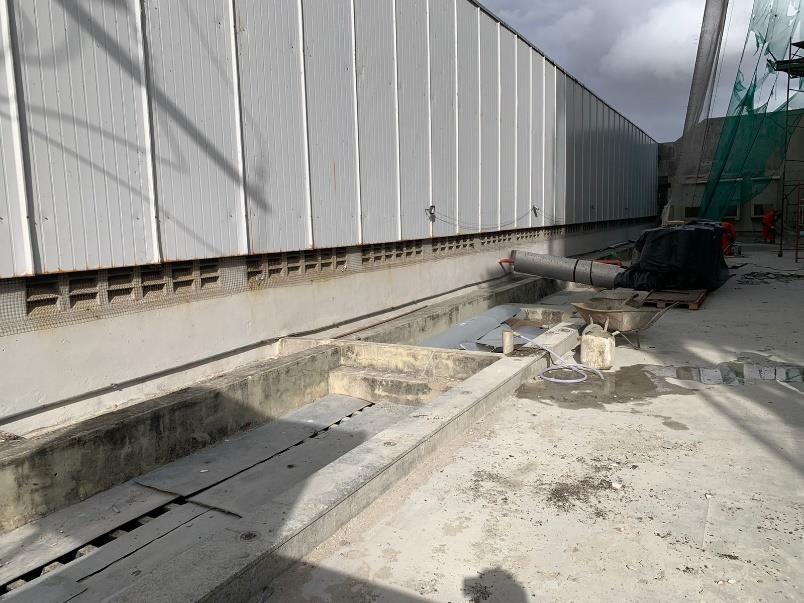 